Зарегистрировано в Минюсте России 26 февраля 2013 г. N 27342МИНИСТЕРСТВО ЗДРАВООХРАНЕНИЯ РОССИЙСКОЙ ФЕДЕРАЦИИПРИКАЗот 24 декабря 2012 г. N 1376нОБ УТВЕРЖДЕНИИ СТАНДАРТАПЕРВИЧНОЙ МЕДИКО-САНИТАРНОЙ ПОМОЩИ ДЕТЯМ ПРИ ДИСМЕНОРЕЕВ соответствии со статьей 37 Федерального закона от 21 ноября 2011 г. N 323-ФЗ "Об основах охраны здоровья граждан в Российской Федерации" (Собрание законодательства Российской Федерации, 2011, N 48, ст. 6724; 2012, N 26, ст. 3442, 3446) приказываю:Утвердить стандарт первичной медико-санитарной помощи детям при дисменорее согласно приложению.МинистрВ.И.СКВОРЦОВАПриложениек приказу Министерства здравоохраненияРоссийской Федерацииот 24 декабря 2012 г. N 1376нСТАНДАРТПЕРВИЧНОЙ МЕДИКО-САНИТАРНОЙ ПОМОЩИ ДЕТЯМ ПРИ ДИСМЕНОРЕЕКатегория возрастная: детиПол: женскийФаза: легкая; средней тяжестиСтадия: ремиссии; подострое течениеОсложнения: без осложненийВид медицинской помощи: первичная медико-санитарная помощьУсловия оказания медицинской помощи: амбулаторноФорма оказания медицинской помощи: плановая; экстреннаяСредние сроки лечения (количество дней): 14    Код по МКБ X <*>             N94.4  Первичная дисменорея    Нозологические единицы       N94.5  Вторичная дисменорея                                 N94.6  Дисменорея неуточненная1. Медицинские мероприятия для диагностики заболевания, состояния--------------------------------<1> Вероятность предоставления медицинских услуг или назначения лекарственных препаратов для медицинского применения (медицинских изделий), включенных в стандарт медицинской помощи, которая может принимать значения от 0 до 1, где 1 означает, что данное мероприятие проводится 100% пациентов, соответствующих данной модели, а цифры менее 1 - указанному в стандарте медицинской помощи проценту пациентов, имеющих соответствующие медицинские показания.2. Медицинские услуги для лечения заболевания, состояния и контроля за лечением3. Перечень лекарственных препаратов для медицинского применения, зарегистрированных на территории Российской Федерации, с указанием средних суточных и курсовых доз--------------------------------<*> Международная статистическая классификация болезней и проблем, связанных со здоровьем, X пересмотра.<**> Международное непатентованное или химическое наименование лекарственного препарата, а в случаях их отсутствия - торговое наименование лекарственного препарата<***> Средняя суточная доза.<****> Средняя курсовая доза.Примечания:1. Лекарственные препараты для медицинского применения, зарегистрированные на территории Российской Федерации, назначаются в соответствии с инструкцией по применению лекарственного препарата для медицинского применения и фармакотерапевтической группой по анатомо-терапевтическо-химической классификации, рекомендованной Всемирной организацией здравоохранения, а также с учетом способа введения и применения лекарственного препарата. При назначении лекарственных препаратов для медицинского применения детям доза определяется с учетом массы тела, возраста в соответствии с инструкцией по применению лекарственного препарата для медицинского применения.2. Назначение и применение лекарственных препаратов для медицинского применения, медицинских изделий и специализированных продуктов лечебного питания, не входящих в стандарт медицинской помощи, допускаются в случае наличия медицинских показаний (индивидуальной непереносимости, по жизненным показаниям) по решению врачебной комиссии (часть 5 статьи 37 Федерального закона от 21.11.2011 N 323-ФЗ "Об основах охраны здоровья граждан в Российской Федерации" (Собрание законодательства Российской Федерации, 28.11.2011, N 48, ст. 6724; 25.06.2012, N 26, ст. 3442)).3. Граждане, имеющие в соответствии с Федеральным законом от 17.07.1999 N 178-ФЗ "О государственной социальной помощи" (Собрание законодательства Российской Федерации, 1999, N 29, ст. 3699; 2004, N 35, ст. 3607; 2006, N 48, ст. 4945; 2007, N 43, ст. 5084; 2008, N 9, ст. 817; 2008, N 29, ст. 3410; N 52, ст. 6224; 2009, N 18, ст. 2152; N 30, ст. 3739; N 52, ст. 6417; 2010, N 50, ст. 6603; 2011, N 27, ст. 3880; 2012, N 31, ст. 4322) право на получение государственной социальной помощи в виде набора социальных услуг, при оказании медицинской помощи в амбулаторных условиях обеспечиваются лекарственными препаратами для медицинского применения, включенными в Перечень лекарственных препаратов, в том числе перечень лекарственных препаратов, назначаемых по решению врачебной комиссии лечебно-профилактических учреждений, обеспечение которыми осуществляется в соответствии со стандартами медицинской помощи по рецептам врача (фельдшера) при оказании государственной социальной помощи в виде набора социальных услуг, утвержденный приказом Министерства здравоохранения и социального развития Российской Федерации от 18.09.2006 N 665 (зарегистрирован Министерством юстиции Российской Федерации 27.09.2006, регистрационный N 8322), с изменениями, внесенными приказами Министерства здравоохранения и социального развития Российской Федерации от 19.10.2007 N 651 (зарегистрирован Министерством юстиции Российской Федерации 19.10.2007, регистрационный N 10367), от 27.08.2008 N 451н (зарегистрирован Министерством юстиции Российской Федерации 10.09.2008, регистрационный N 12254), от 01.12.2008 N 690н (зарегистрирован Министерством юстиции Российской Федерации 22.12.2008, регистрационный N 12917), от 23.12.2008 N 760н (зарегистрирован Министерством юстиции Российской Федерации 28.01.2009, регистрационный N 13195) и от 10.11.2011 N 1340н (зарегистрирован Министерством юстиции Российской Федерации 23.11.2011, регистрационный N 22368).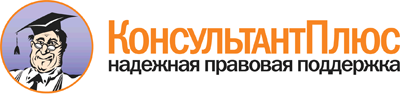  Приказ Минздрава России от 24.12.2012 N 1376н
"Об утверждении стандарта первичной медико-санитарной помощи детям при дисменорее"
(Зарегистрировано в Минюсте России 26.02.2013 N 27342) Документ предоставлен КонсультантПлюс

www.consultant.ru 

Дата сохранения: 21.07.2017 
 Прием (осмотр, консультация) врача-специалиста                           Прием (осмотр, консультация) врача-специалиста                           Прием (осмотр, консультация) врача-специалиста                           Прием (осмотр, консультация) врача-специалиста                                 Код        медицинской      услуги          Наименование        медицинской услуги      Усредненный        показатель         частоты        предоставления  <1> Усредненный    показатель    кратности     применения  B01.001.001    Прием (осмотр,         консультация) врача-   акушера-гинеколога     первичный              1                 1             B01.010.001    Прием (осмотр,         консультация) врача -  детского хирурга       первичный              0,05              1             B01.047.001    Прием (осмотр,         консультация) врача-   терапевта первичный    0,02              1             Лабораторные методы исследования                                         Лабораторные методы исследования                                         Лабораторные методы исследования                                         Лабораторные методы исследования                                               Код        медицинской      услуги          Наименование        медицинской услуги      Усредненный        показатель         частоты        предоставления   Усредненный    показатель    кратности     применения  B03.016.003    Общий (клинический)    анализ крови           развернутый            0,1               1             B03.016.004    Анализ крови           биохимический          общетерапевтический    0,01              1             B03.016.006    Анализ мочи общий      0,1               1             Инструментальные методы исследования                                     Инструментальные методы исследования                                     Инструментальные методы исследования                                     Инструментальные методы исследования                                           Код        медицинской      услуги          Наименование        медицинской услуги      Усредненный        показатель         частоты        предоставления   Усредненный    показатель    кратности     применения  A03.20.004     Вагиноскопия           0,2               1             A03.20.005     Вульвоскопия           0,03              1             A04.20.001     Ультразвуковое         исследование матки и   придатков              трансабдоминальное     0,8               1             A04.20.001.001 Ультразвуковое         исследование матки и   придатков              трансвагинальное       0,2               1             B03.052.001    Комплексное            ультразвуковое         исследование внутреннихорганов                0,001             1             Прием (осмотр, консультация) и наблюдение врача-специалиста              Прием (осмотр, консультация) и наблюдение врача-специалиста              Прием (осмотр, консультация) и наблюдение врача-специалиста              Прием (осмотр, консультация) и наблюдение врача-специалиста                    Код        медицинской      услуги      Наименование медицинской           услуги            Усредненный      показатель       частоты      предоставления  Усредненный  показатель    кратности   применения  A14.30.014     Оценка интенсивности боли 0,9             2            B01.001.002    Прием (осмотр,            консультация) врача-      акушера-гинеколога        повторный                 1               1            B01.054.001    Осмотр (консультация)     врача-физиотерапевта      0,8             2            Лабораторные методы исследования                                         Лабораторные методы исследования                                         Лабораторные методы исследования                                         Лабораторные методы исследования                                               Код        медицинской      услуги      Наименование медицинской           услуги            Усредненный      показатель       частоты      предоставления  Усредненный  показатель    кратности   применения  A09.05.072     Исследование уровня       эстрогенов в крови        0,001           1            A09.05.078     Исследование уровня общеготестостерона в крови      0,001           1            A09.05.087     Исследование уровня       пролактина в крови        0,001           1            A09.05.131     Исследование уровня       лютеинизирующего гормона всыворотке крови           0,001           1            A09.05.132     Исследование уровня       фолликулостимулирующего   гормона в сыворотке крови 0,001           1            A09.05.136     Исследование уровня       свободного кортизола в    крови                     0,001           1            A09.05.151     Определение уровня        прогестерона в крови      0,001           1            B03.016.003    Общий (клинический) анализкрови развернутый         0,01            1            B03.016.006    Анализ мочи общий         0,01            1            Инструментальные методы исследования                                     Инструментальные методы исследования                                     Инструментальные методы исследования                                     Инструментальные методы исследования                                           Код        медицинской      услуги      Наименование медицинской           услуги            Усредненный      показатель       частоты      предоставления  Усредненный  показатель    кратности   применения  A03.20.004     Вагиноскопия              0,1             1            A03.20.005     Вульвоскопия              0,01            1            A04.20.001     Ультразвуковое            исследование матки и      придатков                 трансабдоминальное        0,8             1            A04.20.001.001 Ультразвуковое            исследование матки и      придатков трансвагинальное0,2             1            A05.23.001.001 Электроэнцефалография с   нагрузочными пробами      0,05            1            A05.23.002     Реоэнцефалография         0,05            1            Немедикаментозные методы профилактики, лечения и медицинской реабилитацииНемедикаментозные методы профилактики, лечения и медицинской реабилитацииНемедикаментозные методы профилактики, лечения и медицинской реабилитацииНемедикаментозные методы профилактики, лечения и медицинской реабилитации      Код        медицинской      услуги      Наименование медицинской           услуги            Усредненный      показатель       частоты      предоставления  Усредненный  показатель    кратности   применения  A17.20.001     Переменное магнитное поле при заболеваниях женских  половых органов           0,6             6            A17.20.002     Электрофорез лекарственныхпрепаратов при            заболеваниях женских      половых органов           0,2             10           A17.30.006     Чрезкожная                короткоимпульсная         электростимуляция (ЧЭНС)  0,1             8            A19.20.001     Лечебная физкультура при  заболеваниях женских      половых органов           0,5             1            A20.30.025     Фитотерапия               0,1             14           A22.20.001     Лазеротерапия при         заболеваниях женских      половых органов           0,1             10            Код        Анатомо-          терапевтическо-          химическая          классификация      Наименование лекарственного  препарата   <**>  Усредненный   показатель      частоты   предоставления Единицы измерения ССД <***> СКД  <****>A03AAСинтетические         антихолинергические   средства, эфиры с     третичной аминогруппой0,1           Мебеверин     мг       400  5600  A03ADПапаверин и его       производные           0,5           Дротаверин    мг       40   500   Дротаверин    мг       40   200   Дротаверин    мг       40   40    A03FAСтимуляторы моторики  желудочно-кишечного   тракта                0,1           Метоклопрамид мл       6    30    G03DAПроизводные прегн-4-  ена                   0,8           Прогестерон   мг       10   80    G03DBПроизводные           прегнадиена           0,2           Дидрогестерон мг       20   280   M01ABПроизводные уксусной  кислоты и родственные соединения            0,3           Диклофенак    мг       75   875   Кеторолак     мг       30   150   M01AEПроизводные           пропионовой кислоты   0,3           Кетопрофен    мг       50   250   N01AXДругие препараты для  общей анестезии       0,3           Кетамин       мг       100  200   R06AXДругие антигистаминныесредства системного   действия              0,2           Лоратадин     мг       10   125   